LAD1-IE-ED-4/045-2017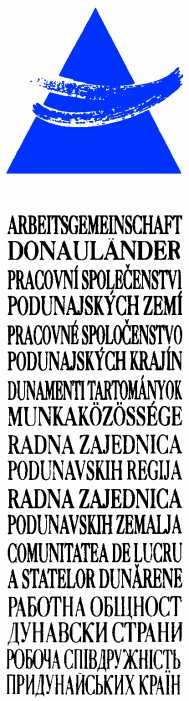 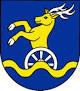 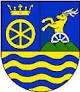 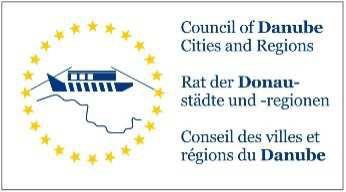 
ARBEITSGEMEINSCHAFT DONAULÄNDERWORKING COMMUNITY OF THE DANUBE REGIONS27. Sitzung der Arbeitsgruppe der Leitenden Beamten27th Meeting of the Working Group of Senior Officials24. Konferenz der Regierungschefs 24th Conference of Heads of Government 12. Oktober 2017, 10.30 bis 13.00 Uhr 12th October 2017, 10.30 a.m. to 1.00 p.m.Wellness Hotel Danubius Health Spa Resort Esplanade****Conference room: „Palace Ballroom“921 29 Piestany, Kúpeľný ostrov, Slovak RepublicTagesordnungspunkt 6Item on the agenda 6Berichte aus den Arbeitskreisen und Bestätigung der Beschlüsse
Reports of the Working Groups and confirmation of decisions Tagesordnungspunkt 6.3.Item on the agenda 6.3.Arbeitskreis Nachhaltigkeit, Energie und UmweltWorking Group Sustainability, Energy and EnvironmentBerichte: Niederösterreich, Dipl.Ing. Peter Obricht und Dipl.Ing. Dr. Erwin Szlezak
Reports: Lower Austria, Dipl.Ing. Peter Obricht and Dipl.Ing. Dr. Erwin Szlezak Beilagen / attachements:
1)  Präsentation Dipl.Ing. Peter Obricht,       Presentation Dipl.Ing. Peter Obricht2)  Präsentation Dipl.Ing. Christian Steiner & Dipl.Ing. Dr. Erwin Szlezak
     Presentation Dipl.Ing. Christian Steiner & Dipl.Ing. Dr. Erwin SzlezakBeschlussempfehlungen:recommended decisions:A) 
zum Bereich „Bodenschutz und nachhaltige Landnutzung“:Decision regarding "soil protection & sustainable land use1.Der Arbeitskreis Nachhaltigkeit der ARGE Donauländer setzt seine Zusammen-arbeit mit der Priorität 6 (Biodiversität, Landschaft, Luft und Boden” der 
EU Donauraumstrategie fort. Die Einbettung und Verbreitung von laufenden und künftigen Projekten erfolgt durch die Task Force SONDAR (Bodenschutz-netzwerk im Donauraum).The Working Group “Sustainability” within the ARGE Donauländer continues its cooperation with Priority Area 6 “Biodiversity, Landscape, Air and Soil” of the 
EU Strategy of the Danube Region. In this context on-going and future projects are embedded and disseminated by the Task Force SONDAR Soil Strategy Network in the Danube Region. 2.Die Arbeitsgemeinschaft Donauländer arbeitet mit bestehenden Netzwerken wie SONDAR, ELSA European Land and Soil Alliance (Europäisches Bodenbündnis), CASEE (Netzwerk der Life Science Universitäten) zur Verbreitung von best practice-Beispielen im Donauraum eng zusammen.ARGE Donauländer acts jointly with existing networks such as SONDAR, ELSA European Land and Soil Alliance, CASEE (Network der Life Science Universities) to distribute best practice examples in the Danube Region.3. Die Arbeitsgemeinschaft Donauländer legt besonderes Augenmerk auf die Umsetzung der von den Vereinten Nationen beschlossenen 17 Nachhaltigkeits-ziele (sustainable development goals).ARGE Donauländer turns special attention to the implementation of the 17 Sustainable Development Goals, adopted by the United Nations.B) 
zum Bereich „Energie und Umwelt“:
to item “Energy and Environment”:1.Die Initiativen des Arbeitskreises mögen einen Beitrag zur Umsetzung des Paris Agreements und des EU Klima- und Energiepaketes leisten.The initiatives of the working group shall contribute to the implementation of the Paris Agreement and the EU Energy and Climate package.2.Es soll dabei Wert auf eine enge Abstimmung mit den Aktivitäten der PA 2 der EUSDR gelegt werden.Work should be done in close connection with the activities of Priority Area 2 of the EUSDR.3.Bewusstseinsbildung, Erfahrungstransfer und der Austausch von guten Beispielen (insbesondere von bewährten Städte– und Regionsnetzwerken wie Klimabündnis, Europäischer Energie-Preis) stehen  im Zentrum der Arbeiten; Synergien zu anderen überregionalen Arbeitsgemeinschaften, wie beispiels-weise der Europaregion Donau-Moldau, sollten weiter genutzt werden.The focus should be on dissemination, know how transfer, exchange of best practice (particularly on successful networks of regions and cities, e.g. „Climate Alliance“ and „European Energy Award“) as well as on using synergies with other transnational working partnerships and initiatives, such as the „European Region Danube-Vltava“.  4.Bewährte Projekte aus den Vorjahren sollen erfolgreich in den nächsten Jahren weitergeführt werden bzw. neue Projekte sollen initiiert werden.Successful projects of the past should be continued in the near future and new projects should be initiated.